В период проведении независимой экспертизы с 08.08.2017 по 17.08.2017(семь рабочих дней) предложения и замечания по проекту НПА просим сообщить письменно на электронный адрес администрациии Гришковского сельского поселения Калининского района adm_grish_2006@mail.ruПРОЕКТ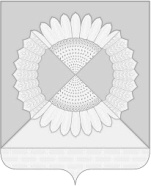 АДМИНИСТРАЦИЯ ГРИШКОВСКОВСКОГО СЕЛЬСКОГО ПОСЕЛЕНИЯ
КАЛИНИНСКОГО РАЙОНАПОСТАНОВЛЕНИЕсело ГришковскоеОб утверждении Порядка формирования, ведения, обязательного опубликования Перечня муниципального имущества,  предназначенного для передачи во владение  и (или) в пользование субъектам малого и среднего предпринимательства  и организациям, образующим инфраструктуру поддержки субъектов малого и среднего предпринимательства В соответствии с  Федеральным законом от 24 июля 2007 года № 209-ФЗ «О развитии малого и среднего предпринимательства в Российской Федерации», Федеральным законом от 6 октября 2003 года № 131-ФЗ «Об общих принципах организации местного самоуправления в Российской Федерации», Приказом Министерства экономического развития Российской Федерации от 20 апреля 2016 года № 264 «Об утверждении Порядка предоставления сведений об утвержденных перечнях государственного имущества и муниципального имущества, указанных в части 4 статьи 18 Федерального закона «О развитии малого и среднего предпринимательств в Российской Федерации», Постановлением Правительства Российской Федерации от 21 августа 2010 года № 645 «Об имущественной поддержке субъектов малого и среднего предпринимательства при предоставлении федерального имущества», Устава Гришковского сельского поселения Калининского района и в целях реализации государственной политики в области развития малого и среднего предпринимательства в Гришковском сельском поселении Калининского района, п о с т а н о в л я ю: 1. Утвердить  Порядок формирования, ведения, обязательного опубликования Перечня муниципального имущества,  предназначенного для передачи во владение  и (или) в пользование субъектам малого  и   среднего предпринимательства и организациям, образующим инфраструктуру поддержки субъектов малого и среднего предпринимательства,   согласно приложению. 22. Обнародовать настоящее постановление в установленном порядке и разместить его на официальном сайте администрации Гришковского сельского поселения Калининского района http//www. grishkovskoe.ru.3. Контроль за выполнением настоящего постановления оставляю за собой. 4. Постановление вступает в силу со дня его официального обнародования.Глава Гришковского сельского поселения Калининского района                                                                             В.А. Даценко3ПРИЛОЖЕНИЕУТВЕРЖДЕНпостановлением администрации  Гришковского сельского поселения Калининского района от______________№____ Порядок формирования, ведения, обязательного опубликования Перечня муниципального имущества, предназначенного для передачи во владение  и (или) в пользование субъектам малого и среднего предпринимательства и организациям, образующим инфраструктуру поддержки субъектов малого и среднего предпринимательства1. Настоящее Положение  устанавливает порядок формирования, ведения (в том числе ежегодного дополнения) и обязательного опубликования перечня муниципального имущества Гришковского сельского поселения Калининского района (за исключением земельных участков), свободного от прав третьих лиц (за исключением имущественных прав субъектов малого и среднего предпринимательства), предусмотренного частью 4 статьи 18 Федерального закона «О развитии малого и среднего предпринимательства в Российской Федерации» (далее соответственно - муниципальное имущество, перечень), в целях предоставления муниципального имущества во владение и (или) в пользование на долгосрочной основе субъектам малого и среднего предпринимательства и организациям, образующим инфраструктуру поддержки субъектов малого и среднего предпринимательства.2. В перечень вносятся сведения о муниципальном имуществе, соответствующем следующим критериям:а) муниципальное имущество свободно от прав третьих лиц (за исключением имущественных прав субъектов малого и среднего предпринимательства);б) муниципальное  имущество не ограничено в обороте;в) муниципальное имущество не является объектом религиозного назначения;г) муниципальное имущество не является объектом незавершенного строительства;д) в отношении муниципального  имущества не принято решение органов местного самоуправления сельского поселения о предоставлении его иным лицам;2е) муниципальное имущество не включено в прогнозный план (программу) приватизации имущества, находящегося в собственности Гришковского сельского поселения Калининского района;ж) муниципальное  имущество не признано аварийным и подлежащим сносу или реконструкции.Перечень имущества формируется и ведется специалистом по муниципальному имуществу администрации Гришковского сельского поселения Калининского района, утверждается правовым актом  администрации Гришковского сельского поселения Калининского района. В Перечень имущества могут  вноситься изменения, но не чаще одного раза в год.3. Внесение сведений о муниципальном имуществе в перечень (в том числе ежегодное дополнение), а также исключение сведений о муниципальном имуществе из перечня, осуществляются правовым актом Гришковского сельского поселения Калининского района, об утверждении перечня или о внесении в него изменений на основе предложений органов государственной власти, органов местного самоуправления, общероссийских некоммерческих организаций, выражающих интересы субъектов малого и среднего предпринимательства, акционерного общества «Федеральная корпорация по развитию малого и среднего предпринимательства», организаций, образующих инфраструктуру поддержки субъектов малого и среднего предпринимательства, а также субъектов малого и среднего предпринимательства.Внесение в перечень изменений, не предусматривающих исключения из перечня муниципального имущества, осуществляется не позднее 10 рабочих дней с даты внесения соответствующих изменений в реестр муниципального имущества.4. Рассмотрение предложения, указанного в пункте 3 настоящего  Положения, осуществляется специалистом администрации  Гришковского сельского поселения Калининского района  в течение 30 календарных дней с даты его поступления. По результатам рассмотрения предложения уполномоченным органом принимается одно из следующих решений:а) о включении сведений о муниципальном имуществе, в отношении которого поступило предложение, в перечень с учетом критериев, установленных пунктом 2 настоящего Положения;б) об исключении сведений о муниципальном имуществе, в отношении которого поступило предложение, из перечня с учетом положений пунктов 6 и 7 настоящего Положения;в) об отказе в учете предложения.5. В случае принятия решения об отказе в учете предложения, указанного в пункте 3 настоящего Положения, администрация Гришковского сельского поселения Калининского района  направляет лицу, представившему предложение, мотивированный ответ о невозможности включения сведений о муниципальном имуществе в перечень или исключения сведений о муниципальном имуществе из перечня.36. Администрация Гришковского сельского поселения Калининского района вправе исключить сведения о муниципальном имуществе из перечня, если в течение 2 лет со дня включения сведений о муниципальном  имуществе в перечень в отношении такого имущества от субъектов малого и среднего предпринимательства или организаций, образующих инфраструктуру поддержки субъектов малого и среднего предпринимательства, не поступило:а) ни одной заявки на участие в аукционе (конкурсе) на право заключения договора, предусматривающего переход прав владения и (или) пользования в отношении муниципального имущества;б) ни одного заявления о предоставлении муниципального имущества, в отношении которого заключение указанного договора может быть осуществлено без проведения аукциона (конкурса) в случаях, предусмотренных Федеральным законом «О защите конкуренции».7. Администрация сельского поселения исключает сведения о муниципальном имуществе из перечня в одном из следующих случаев:а) в отношении муниципального имущества в установленном законодательством Российской Федерации порядке принято администрацией  Гришковского сельского поселения Калининского района о его использовании для муниципальных нужд либо для иных целей;б) право муниципальной  собственности на имущество прекращено по решению суда или в ином установленном законом порядке.8. Сведения о муниципальном имуществе вносятся в перечень в составе и по форме, которые  установлены в соответствии с частью 4.4 статьи 18 Федерального закона «О развитии малого и среднего предпринимательства в Российской Федерации».9. Перечень и внесенные в него изменения подлежат:а) обязательному опубликованию в средствах массовой информации - в течение 10 рабочих дней со дня утверждения;б) размещению на официальном сайте сельского поселения в информационно-телекоммуникационной сети «Интернет» (в том числе в форме открытых данных) - в течение 3 рабочих дней со дня утверждения.10. Муниципальное имущество, включенное в перечни, указанные в части 4 настоящей статьи, не подлежит отчуждению в частную собственность, за исключением возмездного отчуждения такого имущества в собственность субъектов малого и среднего предпринимательства в соответствии с частью 2.1 статьи 9 Федерального закона от 22 июля 2008 года № 159-ФЗ «Об особенностях отчуждения недвижимого имущества, находящегося в государственной собственности субъектов Российской Федерации или в муниципальной собственности и арендуемого субъектами малого и среднего предпринимательства, и о внесении изменений в отдельные законодательные акты Российской Федерации».11. Передача во временное владение и (или) пользование муниципального имущества, включенного в Перечень, осуществляется в соответствии с федеральными законами, Положением о порядке  управления и распоряжения 4объектами муниципальной собственности, находящимся в муниципальной собственности Гришковского сельского поселения Калининского района, утвержденным решением  Совета Гришковского сельского поселения Калининского района от _________________ №____  «Об утверждении положения о порядке управления и распоряжения объектами муниципальной собственности Гришковского сельского поселения Калининского района».12. Предоставление в аренду помещений, включенных в Перечень имущества, осуществляется на основании договора аренды, заключаемого по итогам торгов, участниками которых могут быть только субъекты малого и среднего бизнеса.13. Субъекты, претендующие на получение в аренду помещений, включенных в перечень имущества, должны относиться к категориям субъектов малого и среднего предпринимательства и соответствовать условиям, установленным статьей 4 Федерального закона от 24 июля 2007 года                  № 209-ФЗ «О развитии малого и среднего предпринимательства в Российской Федерации».14. При проведении конкурсов и аукционов на право заключения договоров аренды с субъектами малого и среднего предпринимательства в отношении федерального имущества, включенного в перечень, определяет стартовый размер арендной платы на основании отчета об оценке рыночной арендной платы, подготовленного в соответствии с законодательством Российской Федерации об оценочной деятельности.15. При заключении с субъектами малого и среднего предпринимательства договоров аренды в отношении муниципального имущества, включенного в перечень, администрации сельского поселения предусматривать следующие условия:а) срок договора аренды составляет не менее 5 лет;б) арендная плата вносится в следующем порядке:в первый год аренды - 40 процентов размера арендной платы;во второй год аренды - 60 процентов размера арендной платы;в третий год аренды - 80 процентов размера арендной платы;в четвертый год аренды и далее - 100 процентов размера арендной платы.16. Не могут претендовать на получение в аренду помещений, включенных в Перечень имущества, субъекты малого и среднего бизнеса:находящиеся в стадии реорганизации, ликвидации или банкротства в соответствии с законодательством Российской Федерации;имеющие задолженность по налогам и сборам в бюджет всех уровней и во внебюджетные фонды;сообщившие о себе недостоверные сведения.17. Отказ в предоставлении в аренду помещений, включенных в Перечень имущества, может быть обжалован субъектами в судебном порядке.Начальник финансового отдела администрации Гришковского сельского поселения                                                  Д.Ю. Рябухинаот№ЛИСТ СОГЛАСОВАНИЯпроекта постановления администрации Гришковского сельского поселения Калининского района от __________________ № _____«Об утверждении Порядка формирования, ведения, обязательного опубликования Перечня муниципального имущества, предназначенного для передачи во владение  и (или) в пользование субъектам малого и среднего предпринимательства  и организациям, образующим инфраструктуру поддержки субъектов малого и среднего предпринимательства»Проект подготовлен и внесен:Финансовым отделом администрации Гришковского сельского поселенияКалининского района                                                                   Начальник отдела                                                                          Д.Ю. РябухинаПроект согласован:Начальник общего отдела администрации Гришковского  сельского поселения Калининского районаТ.А. Некрасова